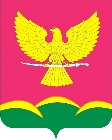 АДМИНИСТРАЦИЯ НОВОТИТАРОВСКОГОСЕЛЬСКОГО ПОСЕЛЕНИЯ ДИНСКОГО РАЙОНАПОСТАНОВЛЕНИЕот 27.12.2021                                                                                              № 689станица НовотитаровскаяОб исключении из реестра муниципальной собственности Новотитаровского сельского поселения Динского района муниципального имуществаВ соответствии с Федеральным законом от 06.10.2003 года № 131-ФЗ «Об общих принципах организации местного самоуправления в Российской Федерации», на основании статей 62, 63 Устава Новотитаровского сельского поселения Динского района, акта обследования муниципального имущества администрации Новотитаровского сельского поселения Динского района от 20.12.2021, п о с т а н о в л я ю:Внести изменения в реестр муниципальной собственности Новотитаровского сельского поселения Динского района (Администрация), согласно перечню (Приложение).Специалисту 1 категории финансово-экономического отдела администрации Новотитаровского сельского поселения (Грекова) внести изменения в реестр муниципальной собственности Новотитаровского сельского поселения Динского района, согласно перечню (Приложение).Директору муниципального казенного учреждения «Централизованная бухгалтерия Новотитаровского сельского поселения (Луговская) исключить из основных средств муниципальное имущество, согласно перечню (Приложение).Контроль за выполнением настоящего постановления оставляю за собой.Постановление вступает в силу со дня его подписания.Исполняющий обязанностиглавы Новотитаровскогосельского поселения							           Г.Н. ЧернышПРИЛОЖЕНИЕк постановлению администрацииНовотитаровского сельскогопоселения Динского районаот 27.12.2021 № 689ПЕРЕЧЕНЬосновных средств исключаемых из реестра муниципальной собственности Новотитаровского сельского поселения (Администрация)Начальник финансово-экономического отдела						       А. А. Кожевникова№ п/пНаименованиеИнвентарный номерБалансовая стоимость, руб.1Кресло для руководителей AV 108 ткань 415 серая с черной ниткой 1101360170004003 620,002Кресло для руководителей AV 108 ткань 415 серая с черной ниткой 1101360170004013 620,003Кресло для руководителей AV 108 ткань 415 серая с черной ниткой 1101360170004023 620,004Кресло для руководителей AV 108 ткань 415 серая с черной ниткой 1101360170004033 620,005Кресло для руководителей AV 108 ткань 415 серая с черной ниткой 1101360170004043 620,006Кресло для руководителей AV 108 ткань 415 серая с черной ниткой 1101360170004053 620,007Кресло для руководителей AV 108 ткань 415 серая с черной ниткой 1101360170004063 620,008Кресло для руководителей AV 108 ткань 415 серая с черной ниткой 1101360170004073 620,00